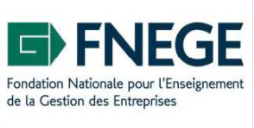 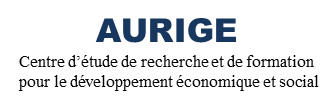 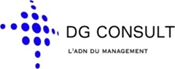 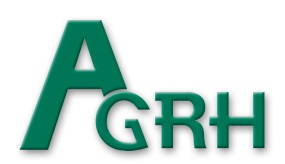 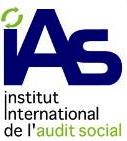 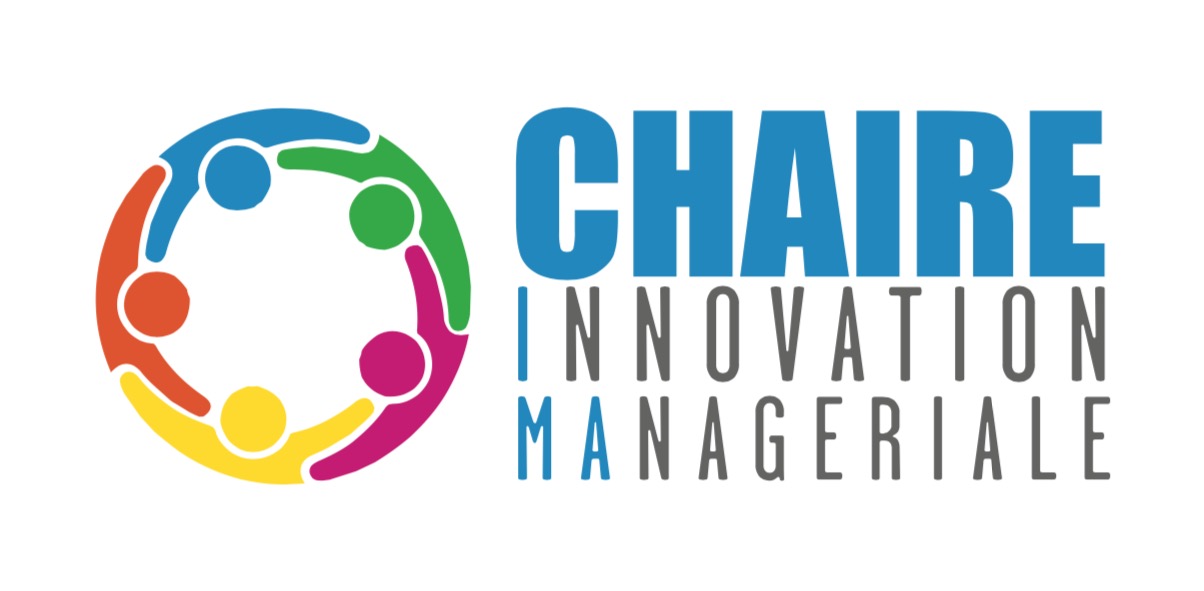 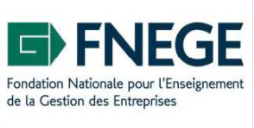 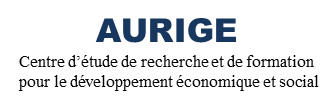 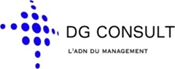 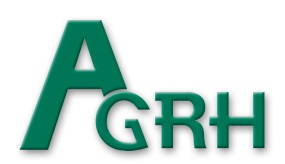 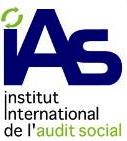 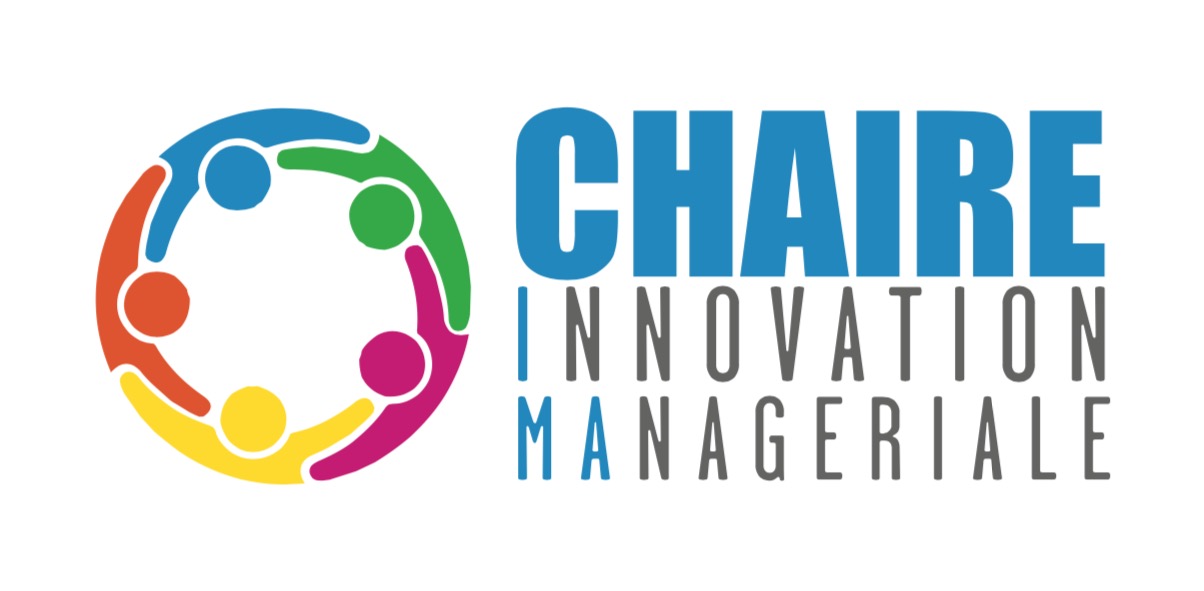 20è Université de printemps de l’Audit Social& 2è Rencontres internationales de recherche en management  au service de l’économie insulaireFace aux enjeux actuels comment réussir la transformation des organisations :l’apport de la fonction RH et de l’audit socialBULLETIN D’INSCRIPTIONNom :………………………..……………..	Prénom :…………………………………………Tél. : …………………………………………………..            E-mail : ………………………………………….   Doctorant	   Enseignant Chercheur    Professionnel d’entreprise	  Autre Institution : ………………………………………………………………………………………………………………………………Ville : ………………………………………………………… Pays : INSCRIPTION ET REGLEMENT Tarif normal : 300 eurosCe tarif inclut toutes les activités des 17 & 18 mai 2018, la mallette du participant, les pauses café, les repas de midi et la soirée de gala.  Tarif IAS et AGRH : 200 eurosCe tarif inclut  les activités des 17 & 18 mai 2018,  les pauses café, les repas de midi et la soirée de gala.  Tarif Doctorant : 100 eurosCe tarif  comprend toutes les prestations du tarif normal à l’exception de la soirée de gala. Doctorant souhaitant participer à la soirée de gala : 60 euros Accompagnant souhaitant participer à la soirée de gala : 60 eurosMerci de cocher la case correspondant à votre choix : Règlement en espèces sur place Règlement par chèque à l’ordre de l’IAS Règlement par virement bancaire  : Crédit Coopératif (avec frais de transfert pris en charge par le donneur d’ordre)ASSOCIATION DECLAREE CONFORMEMENT A LA LOI DU 1er JUILLET 1901 Numéro de SIRET : 40029272800013   Numéro APE : 732 Z - Numéro INSEE : 400292728Numéro de TVA Intracommunautaire : FR5740029272800013Le règlement doit nous parvenir avant le 15 AVRIL 2018Merci d’envoyer ce bulletin à deshais@essec.edu et votre règlement :Christiane DESHAIS –Groupe ESSEC – IAS - Dept Mgt – CS 50105 - 95021 CERGY PONTOISE CEDEXTel : 00.33(0)6 63 53 28 13 –Email : christianedeshais@gmail.comDate : 	………………………………………………………………………….	 Signature : Code banqueCode guichetNuméro de compteClé RIB42559000092102895710692